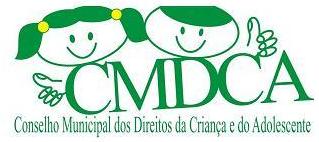 MUNICÍPIO DE ABDON BATISTARESOLUÇÃO Nº 03/2019Considerando que o CMDCA disponibilizou Curso de Capacitação aos Conselheiros Tutelares, realizados nos seguintes dias: 18 e 19 de julho.Considerando que o edital nº01/2019, em seu item 3, §1,  determina que o município de Abdon Batista, oferecerá antes da realização da prova a que se refere o inciso XI deste artigo, Mini Curso Preparatório, abordando o conteúdo programático da prova, de freqüência obrigatória aos candidatos.Considerando que os candidatos abaixo não Compareceram em nenhum dos dias desta Capacitação:Amanda Silva Coutinho Barbosa;Fabiano Caldas Doim;Ivonete Terezinha Guzatti;Micheli Suedekum da Silva;Monique Maria Zanchett;Welington Mocelin. Resolve:Art. 1º - Excluir  do Processo seletivo os Candidatos acima mencionados e suas respectivas candidaturas.Art. 2º - Esta resolução entra em vigor na data de sua publicação.Abdon Batista, 24 de julho de 2019.Ilaine Vieira Branco Presidente do CMDCA 